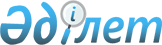 О внесении изменений и дополнений в решение маслихата района Магжана Жумабаева Северо-Казахстанской области от 23 декабря 2015 года № 45-1 "О бюджете района Магжана Жумабаева Северо-Казахстанской области на 2016-2018 годы"Решение маслихата района Магжана Жумабаева Северо-Казахстанской области от 27 июля 2016 года № 4-3. Зарегистрировано Департаментом юстиции Северо-Казахстанской области 17 августа 2016 года № 3859      В соответствии со статьями 106, 109 и пунктом 1 статьи 111 Бюджетного Кодекса Республики Казахстан от 4 декабря 2008 года, подпунктом 1) пункта 1 статьи 6 Закона Республики Казахстан от 23 января 2001 года "О местном государственном управлении и самоуправлении в Республике Казахстан", маслихат района Магжана Жумабаева Северо-Казахстанской области РЕШИЛ:

      1. Внести в решение маслихата района Магжана Жумабаева Северо-Казахстанской области от 23 декабря 2015 года № 45-1 "О бюджете района Магжана Жумабаева Северо-Казахстанской области на 2016-2018 годы", (зарегистрировано в Реестре государственной регистрации нормативных правовых актов под № 3550 от 13 января 2016 года, опубликовано 22 января 2016 года в районной газете "Мағжан Жұлдызы", 22 января 2016 года в районной газете "Вести"), следующие изменения и дополнения:

       Пункт 1 изложить в следующей редакции:

      "1. Утвердить бюджет района Магжана Жумабаева Северо-Казахстанской области на 2016-2018 годы согласно приложениям 1, 2 и 3 соответственно, в том числе на 2016 год в следующих объемах:

      1) доходы – 3 906 315,6 тысяч тенге, в том числе по:

      налоговым поступлениям – 504 980,0 тысяч тенге;

      неналоговым поступлениям – 10 289,0 тысяч тенге;

      поступлениям от продажи основного капитала – 35 075,0 тысяч тенге;

      поступления трансфертов – 3 355 971,6 тысяч тенге;

      2) затраты – 3 905 544,3 тысяч тенге;

      3) чистое бюджетное кредитование – 7 240,0 тысяч тенге;

      бюджетные кредиты – 9 545,0 тысяч тенге;

      погашение бюджетных кредитов – 2 305,0 тысяч тенге;

      4) сальдо по операциям с финансовыми активами – 31 519,0 тысяч тенге:

      приобретение финансовых активов – 31 519,0 тысяч тенге;

      поступления от продажи финансовых активов государства – 0;

      5) дефицит (профицит) бюджета – ( - 37 987,7) тысяч тенге;

      6) финансирование дефицита (использование профицита) бюджета – 37 987,7 тысяч тенге;

      поступление займов – 9 545,0 тысяч тенге;

      погашение займов – 2 305,0 тысяч тенге;

      используемые остатки бюджетных средств – 30 747,7 тысяч тенге.";

       пункт 8 изложить в следующей редакции: 

      "8. Учесть в районном бюджете на 2016 год поступление целевых трансфертов из областного бюджета, в том числе:

      1) на софинансирование ремонта объектов жилищно-коммунального хозяйства, инженерно-транспортной инфраструктуры, социально-культурных объектов и благоустройство населенных пунктов в рамках Дорожной карты занятости 2020 (утверждена постановлением Правительства Республики Казахстан от 19 июня 2013 года № 636 "Об утверждении Дорожной карты занятости 2020"), в том числе:

      на ремонт объектов культуры;

      2) на развитие системы водоснабжения и водоотведения в четырех сельских населенных пунктах;

      3) на текущий ремонт автодороги "Советское-Узынколь-Возвышенка-Екатериновка-Карагандинский-Надежка"; 

      4) на текущий ремонт крыши Надеждинской средней школы;

      5) на строительство 18-ти квартирного жилого дома (малосемейное общежитие) в городе Булаево, улица Луговая дом 32 (внешние инженерные сети);

      6) на текущий ремонт ливневой канализации в городе Булаево;

      7) на проведение профилактических мероприятий против энзоотических болезней;

      8) на текущий ремонт автодороги районного значения КТ-11 "Булаево-Октябрьское-Конюхово";

      9) на текущий ремонт внутрипоселковых дорог города Булаево;

      10) на строительство 18-ти квартирного жилого дома (малосемейное общежитие) в городе Булаево, улица Луговая дом 32;

      11) на изготовление ограждения для скотомогильников и топографических карт;

      12) на изготовление проектно-сметной документации для капитального ремонта Булаевской средней школы №1, Булаевской средней школы №4 и Каракогинской средней школы;

      13) на ремонт внутрипоселковых автомобильных дорог, установку детских игровых площадок, обустройства мини-футбольных полей с искусственным покрытием в восемнадцати сельских округах и городе Булаево;

      14) на техническое обслуживание порталов и сайтов школ;

      15) на приобретение трактора району Магжана Жумабаева.".

       Приложение 1, 4 к указанному решению изложить в новой редакции согласно приложению 1, 2 к настоящему решению.

      2. Настоящее решение вводится в действие с 1 января 2016 года.

 Бюджет района Магжана Жумабаева на 2016 год Бюджетные программы сельских округов района Магжана Жумабаева на 2016 год      

      Продолжение таблицы

      

      Продолжение таблицы

      

      Продолжение таблицы


					© 2012. РГП на ПХВ «Институт законодательства и правовой информации Республики Казахстан» Министерства юстиции Республики Казахстан
				
      Председатель
сессии маслихата
района Магжана Жумабаева
Северо-Казахстанской области

Б. Казанов

      Секретарь маслихата
района Магжана Жумабаева
Северо-Казахстанской области

Т. Абильмажинов
Приложение № 1 к решению районного маслихата от 27 июля 2016 года № 4-3 Приложение № 1 к решению районного маслихата от 23 декабря 2015 года № 45-1Категория

Класс

Подкласс

Наименование

2016

Категория

Класс

Подкласс

Наименование

2016

Сумма

тысяч тенге

Категория

Класс

Подкласс

Наименование

2016

Доходы

3 906 315,6

Категория

Класс

Подкласс

Наименование

2016

1

Налоговые поступления

504 980,0

01

Индивидуальный подоходный налог с доходов, не облагаемый у источников выплаты

37 035,0

2

Индивидуальный подоходный налог с доходов, не облагаемый у источников выплаты

37 035,0

03

Социальный налог

164 615,0

1

Социальный налог

164 615,0

04

Налоги на собственность

197 814,0

1

Hалоги на имущество

129 870,0

3

Земельный налог

11 065,0

4

Hалог на транспортные средства

44 579,0

5

Единый земельный налог

12 300,0

05

Внутренние налоги на товары, работы и услуги

101 375,0

2

Акцизы

2 636,0

3

Поступления за использование природных и других ресурсов

80 429,0

4

Сборы за ведение предпринимательской и профессиональной деятельности

18 088,0

5

Налог на игорный бизнес

222,0

08

Обязательные платежи, взимаемые за совершение юридически значимых действий и (или) выдачу документов уполномоченными на то государственными органами или должностными лицами

4 141,0

1

Государственная пошлина

4 141,0

2

Неналоговые поступления

10 289,0

01

Доходы от государственной собственности

6 263,0

5

Доходы от аренды имущества, находящегося в государственной собственности

3 962,0

9

Прочие доходы от государственной собственности

2 301,0

06

Прочие неналоговые поступления

4 026,0

1

Прочие неналоговые поступления

4 026,0

3

Поступления от продажи основного капитала

35 075,0

01

Продажа государственного имущества, закрепленного за государственными учреждениями

24 690,0

1

Продажа государственного имущества, закрепленного за государственными учреждениями

24 690,0

03

Продажа земли и нематериальных активов

10 385,0

1

Продажа земли

10 385,0

4

Поступления трансфертов

3 355 971,6

02

Трансферты из вышестоящих органов государственного управления

3 355 971,6

2

Трансферты из областного бюджета

3 355 971,6

Наименование

Наименование

Наименование

Наименование

2016

Функциональная группа

Функциональная группа

Функциональная группа

Функциональная группа

Сумма тысяч тенге

Администратор бюджетной программы

Администратор бюджетной программы

Администратор бюджетной программы

Сумма тысяч тенге

Программа

Программа

Сумма тысяч тенге

 1

2 

3 

Затраты

3 905 544,3

1

Государственные услуги общего характера

372 400,2

112

Аппарат маслихата района (города областного значения)

14 673,0

001

Услуги по обеспечению деятельности маслихата района (города областного значения)

14 543,0

003

Капитальные расходы государственного органа

130,0

122

Аппарат акима района (города областного значения)

88 809,7

001

Услуги по обеспечению деятельности акима района (города областного значения) 

88 326,5

003

Капитальные расходы государственного органа

483,2

123

Аппарат акима района в городе, города районного значения, поселка, села, сельского округа

232 140,5

001

Услуги по обеспечению деятельности акима района в городе, города районного значения, поселка, села, сельского округа

229 036,5

022

Капитальные расходы государственного органа

3 104,0

458

Отдел жилищно-коммунального хозяйства, пассажирского транспорта и автомобильных дорог района (города областного значения) 

8 317,0

001

Услуги по реализации государственной политики на местном уровне в области жилищно-коммунального хозяйства, пассажирского транспорта и автомобильных дорог

8 317,0

459

Отдел экономики и финансов района (города областного значения)

28 460,0

001

Услуги по реализации государственной политики в области формирования и развития экономической политики, государственного планирования, исполнения бюджета и управления коммунальной собственностью района (города областного значения)

25 955,0

003

Проведение оценки имущества в целях налогообложения

1 549,0

010

Приватизация, управление коммунальным имуществом, постприватизационная деятельность и регулирование споров, связанных с этим

956,0

2

Оборона

10 623,1

122

Аппарат акима района (города областного значения)

 10 623,1

005

Мероприятия в рамках исполнения всеобщей воинской обязанности

7 567,8

006

Предупреждение и ликвидация чрезвычайных ситуаций масштаба района (города областного значения)

3 000,3

007

Мероприятия по профилактике и тушению степных пожаров районного (городского) масштаба, а также пожаров в населенных пунктах, в которых не созданы органы государственной противопожарной службы

55,0

3

Общественный порядок, безопасность, правовая, судебная, уголовно-исполнительная деятельность

3 104,0

458

Отдел жилищно-коммунального хозяйства, пассажирского транспорта и автомобильных дорог района (города областного значения)

3 104,0

021

Обеспечение безопасности дорожного движения в населенных пунктах

3 104,0

4

Образование

2 606 116,3

123

Аппарат акима района в городе, города районного значения, поселка, села, сельского округа

6 070,0

005

Организация бесплатного подвоза учащихся до школы и обратно в сельской местности 

6 070,0

464

Отдел образования района (города областного значения)

2 576 754,0

001

Услуги по реализации государственной политики на местном уровне в области образования

10 786,0

003

Общеобразовательное обучение

2 246 924,0

005

Приобретение и доставка учебников, учебно-методических комплексов для государственных учреждений образования района (города областного значения)

29 443,0

006

Дополнительное образование для детей 

20 877,0

009

Обеспечение деятельности организаций дошкольного воспитания и обучения

85 330,0

015

Ежемесячная выплата денежных средств опекунам (попечителям) на содержание ребенка-сироты (детей-сирот) и ребенка (детей), оставшегося без попечения родителей 

11 819,0

022

Выплата единовременных денежных средств казахстанским гражданам, усыновившим (удочерившим) ребенка (детей)-сироту и ребенка (детей), оставшегося без попечения родителей

320,0

029

Обследование психического здоровья детей и подростков и оказание психолого-медико-педагогической консультативной помощи населению

9 265,0

040

Реализация государственного образовательного заказа в дошкольных организациях образования

150 903,0

067

Капитальные расходы подведомственных государственных учреждений и организаций 

11 087,0

465

Отдел физической культуры и спорта района (города областного значения) 

21 992,3

017

Дополнительное образование для детей и юношества по спорту 

21 992,3

6

Социальная помощь и социальное обеспечение

181 847,4

451

Отдел занятости и социальных программ района (города областного значения)

171 331,4

001

Услуги по реализации государственной политики на местном уровне в области обеспечения занятости и реализации социальных программ для населения

28 615,5

002

Программа занятости

21 229,2

004

Оказание социальной помощи на приобретение топлива специалистам здравоохранения, образования, социального обеспечения, культуры, спорта и ветеринарии в сельской местности в соответствии с законодательством Республики Казахстан

600,0

005

Государственная адресная социальная помощь

4 300,0

006

Оказание жилищной помощи

110,0

007

Социальная помощь отдельным категориям нуждающихся граждан по решениям местных представительных органов

13 436,4

010

Материальное обеспечение детей-инвалидов, воспитывающихся и обучающихся на дому

1 158,0

011

Оплата услуг по зачислению, выплате и доставке пособий и других социальных выплат

450,0

014

Оказание социальной помощи нуждающимся гражданам на дому

71 036,5

016

Государственные пособия на детей до 18 лет

16 212,1

017

Обеспечение нуждающихся инвалидов обязательными гигиеническими средствами и предоставление услуг специалистами жестового языка, индивидуальными помощниками в соответствии с индивидуальной программой реабилитации инвалида 

14 183,7

464

Отдел образования района (города областного значения)

10 516,0

030

Содержание ребенка (детей), переданного патронатным воспитателям

10 516,0

7

Жилищно-коммунальное хозяйство

202 918,4

123

Аппарат акима района в городе, города районного значения, поселка, села, сельского округа

37 009,0

008

Освещение улиц населенных пунктов

18 264,0

009

Обеспечение санитарии населенных пунктов

3 920,0

010

Содержание мест захоронений и погребение безродных

950,0

011

Благоустройство и озеленение населенных пунктов

4 000,0

027

Ремонт и благоустройство объектов в рамках развития городов и сельских населенных пунктов по Дорожной карте занятости 2020

9 875,0

455

Отдел культуры и развития языков района (города областного значения) 

172,0

024

Ремонт объектов в рамках развития городов и сельских населенных пунктов по Дорожной карте занятости 2020

172,0

458

Отдел жилищно-коммунального хозяйства, пассажирского транспорта и автомобильных дорог района (города областного значения)

575,0

003

Организация сохранения государственного жилищного фонда

575,0

472

Отдел строительства, архитектуры и градостроительства района (города областного значения)

165 162,4

004

Проектирование, развитие и (или) обустройство инженерно-коммуникационной инфраструктуры

143,0

058

Развитие системы водоснабжения и водоотведения в сельских населенных пунктах

30 745,4

072

Строительство служебного жилища, строительство и (или) реконструкция общежитий для трудовой молодежи и инженерно-коммуникационной инфраструктуры в рамках Дорожной карты занятости 2020

134 274,0

8

Культура, спорт, туризм и информационное пространство

201 057,0

123

Аппарат акима района в городе, города районного значения, поселка, села, сельского округа

48 697,4

006

Поддержка культурно-досуговой работы на местном уровне

48 697,4

455

Отдел культуры и развития языков района (города областного значения) 

109 651,0

001

Услуги по реализации государственной политики на местном уровне в области развития языков и культуры

9 072,0

003

Поддержка культурно-досуговой работы

23 776,0

006

Функционирование районных (городских) библиотек

73 714,0

007

Развитие государственного языка и других языков народа Казахстана

1 089,0

032

Капитальные расходы подведомственных государственных учреждений и организаций

2 000,0

456

Отдел внутренней политики района (города областного значения)

27 682,0

001

Услуги по реализации государственной политики на местном уровне в области информации, укрепления государственности и формирования социального оптимизма граждан

9 484,0

002

Услуги по проведению государственной информационной политики через газеты и журналы

12 873,0

003

Реализация мероприятий в сфере молодежной политики

5 325,0

465

Отдел физической культуры и спорта района (города областного значения) 

15 026,6

001

Услуги по реализации государственной политики на местном уровне в сфере физической культуры и спорта 

7 613,0

006

Проведение спортивных соревнований на районном (города областного значения) уровне

2 400,0

007

Подготовка и участие членов сборных команд района (города областного значения) по различным видам спорта на областных спортивных соревнованиях

5 013,6

10

Сельское, водное, лесное, рыбное хозяйство, особоохраняемые природные территории, охрана окружающей среды и животного мира, земельные отношения

112 632,6

459

Отдел экономики и финансов района (города областного значения)

3 502,0

099

Реализация мер по оказанию социальной поддержки специалистов 

3 502,0

462

Отдел сельского хозяйства района (города областного значения)

22 987,0

001

Услуги по реализации государственной политики на местном уровне в сфере сельского хозяйства 

22 987,0

473

Отдел ветеринарии района (города областного значения)

74 357,0

001

Услуги по реализации государственной политики на местном уровне в сфере ветеринарии

20 603,4

005

Обеспечение функционирования скотомогильников (биотермических ям)

2 225,6

006

Организация санитарного убоя больных животных

330,0

007

Организация отлова и уничтожения бродячих собак и кошек

1 890,0

008

Возмещение владельцам стоимости изымаемых и уничтожаемых больных животных, продуктов и сырья животного происхождения

5 252,0

009

Проведение ветеринарных мероприятий по энзоотическим болезням животных

3 703,0

011

Проведение противоэпизоотических мероприятий

40 353,0

463

Отдел земельных отношений района (города областного значения)

11 786,6

001

Услуги по реализации государственной политики в области регулирования земельных отношений на территории района (города областного значения)

11 786,6

11

Промышленность, архитектурная, градостроительная и строительная деятельность

9 675,6

472

Отдел строительства, архитектуры и градостроительства района (города областного значения)

9 675,6

001

Услуги по реализации государственной политики в области строительства, архитектуры и градостроительства на местном уровне

9 675,6

12

Транспорт и коммуникации

153 137,4

123

Аппарат акима района в городе, города районного значения, поселка, села, сельского округа

32 000,0

013

Обеспечение функционирования автомобильных дорог в городах районного значения, поселках, селах, сельских округах

32 000,0

458

Отдел жилищно-коммунального хозяйства, пассажирского транспорта и автомобильных дорог района (города областного значения) 

121 137,4

023

Обеспечение функционирования автомобильных дорог

121 137,4

13

Прочие

40 957,0

123

Аппарат акима района в городе, города районного значения, поселка, села, сельского округа

25 550,0

040

Реализация мер по содействию экономическому развитию регионов в рамках Программы "Развитие регионов"

25 550,0

469

Отдел предпринимательства района (города областного значения)

9 178,0

001

Услуги по реализации государственной политики на местном уровне в области развития предпринимательства 

9 178,0

459

Отдел экономики и финансов района (города областного значения)

6 229,0

012

Резерв местного исполнительного органа района (города областного значения)

6 229,0

15

Трансферты

12 375,3

459

Отдел экономики и финансов района (города областного значения)

12 375,3

006

Возврат неиспользованных (недоиспользованных) целевых трансфертов

7 875,3

051

Трансферты органам местного самоуправления 

4 500,0

Чистое бюджетное кредитование

7 240,0

Бюджетные кредиты

9 545,0

Наименование

Сумма

тысяч тенге

Функциональная группа

Функциональная группа

Функциональная группа

Функциональная группа

Сумма

тысяч тенге

Администратор бюджетной программы

Администратор бюджетной программы

Администратор бюджетной программы

Сумма

тысяч тенге

Программа

Программа

Сумма

тысяч тенге

10

Сельское, водное, лесное, рыбное хозяйство, особоохраняемые природные территории, охрана окружающей среды и животного мира, земельные отношения

9 545,0

459

Отдел экономики и финансов района (города областного значения)

9 545,0

018

Бюджетные кредиты для реализации мер социальной поддержки специалистов 

9 545,0

Погашение бюджетных кредитов

2 305,0

 Наименование

 Наименование

 Наименование

 Наименование

Сумма

тысяч тенге

Категория

Категория

Категория

Категория

Сумма

тысяч тенге

Класс

Класс

Класс

Сумма

тысяч тенге

Подкласс

Подкласс

Сумма

тысяч тенге

05

Погашение бюджетных кредитов

2 305,0

01

Погашение бюджетных кредитов

2 305,0

1

Погашение бюджетных кредитов, выданных из государственного бюджета

2 305,0

Сальдо по операциям с финансовыми активами

31 519,0

Приобретение финансовых активов

31 519,0

Функциональная группа

Функциональная группа

Функциональная группа

Функциональная группа

Сумма тысяч тенге

Администратор бюджетной программы

Администратор бюджетной программы

Администратор бюджетной программы

Сумма тысяч тенге

Программа

Программа

Сумма тысяч тенге

13

Прочие

31 519,0

123

Аппарат акима района в городе, города районного значения, поселка, села, сельского округа

30 000,0

065

Формирование или увеличение уставного капитала юридических лиц

30 000,0

473

Отдел ветеринарии района (города областного значения)

1 519,0

065

Формирование или увеличение уставного капитала юридических лиц

1 519,0

Поступление от продажи финансовых активов

0,0

Дефицит (Профицит) бюджета 

-37 987,7

Финансирование дефицита (использование профицита ) бюджета 

37 987,7

Поступления займов

9 545,0

Наименование

Наименование

Наименование

Наименование

Сумма

тысяч тенге

Категория

Категория

Категория

Категория

Сумма

тысяч тенге

Класс

Класс

Класс

Сумма

тысяч тенге

Подкласс 

Подкласс 

Сумма

тысяч тенге

7

Поступления займов

9 545,0

01

Внутренние государственные займы

9 545,0

2

Договоры займа

9 545,0

Погашение займов

2 305,0

Наименование

Наименование

Наименование

Наименование

Сумма

тысяч тенге

Функциональная группа

Функциональная группа

Функциональная группа

Функциональная группа

Сумма

тысяч тенге

Администратор бюджетной программы

Администратор бюджетной программы

Администратор бюджетной программы

Сумма

тысяч тенге

Программа

Программа

Сумма

тысяч тенге

16

Погашение займов

2 305,0

459

Отдел экономики и финансов района (города областного значения)

2 305,0

005

Погашение долга местного исполнительного органа перед вышестоящим бюджетом

2 305,0

8

1

1

Используемые остатки бюджетных средств

30 747,7

Приложение № 2 к решению районного маслихата от 27 июля 2016 года № 4-3Приложение № 4 к решению районного маслихата от 23 декабря 2015 года № 45-1Функциональная группа

Администратор бюджетных программ

Программа

Наименование

Всего

Расходы

411466,9

01

Государственные услуги общего характера

232140,5

123

Аппарат акима района в городе, города районного значения, поселка, села, сельского округа

232140,5

001

Услуги по обеспечению деятельности акима района в городе, города районного значения, поселка, села, сельского округа

229036,5

022

Капитальные расходы государственного органа

3104,0

04

Образование

6070,0

123

Аппарат акима района в городе, города районного значения, поселка, села, сельского округа

6070,0

005

Организация бесплатного подвоза учащихся до школы и обратно в сельской местности

6070,0

07

Жилищно-коммунальное хозяйство

37009,0

123

Аппарат акима района в городе, города районного значения, поселка, села, сельского округа

37009,0

008

Освещение улиц населенных пунктов

18264,0

009

Обеспечение санитарии населенных пунктов

3920,0

010

Содержание мест захоронений и погребение безродных

950,0

011

Благоустройство и озеленение населенных пунктов

4000,0

027

Ремонт и благоустройство объектов в рамках развития городов и сельских населенных пунктов по Дорожной карте занятости 2020

9875,0

08

Культура, спорт, туризм и информационное пространство

48697,4

123

Аппарат акима района в городе, города районного значения, поселка, села, сельского округа

48697,4

006

Поддержка культурно-досуговой работы на местном уровне

48697,4

12

Транспорт и коммуникации

32000,0

123

Аппарат акима района в городе, города районного значения, поселка, села, сельского округа

32000,0

013

Обеспечение функционирования автомобильных дорог в городах районного значения, поселках, селах, сельских округах

32000,0

13

Прочие

55550,0

123

Аппарат акима района в городе, города районного значения, поселка, села, сельского округа

55550,0

040

Реализация мер по содействию экономическому развитию регионов в рамках Программы "Развитие регионов"

24683,0

065

Формирование или увеличение уставного капитала юридических лиц

30000,0

в том числе

в том числе

в том числе

в том числе

в том числе

в том числе

в том числе

в том числе

Авангардский

Александровский

Бастомарский

Возвышенский

Золотонивский

Карагандинский

Карагугинский

Конюховский

8296,9

13955,5

9809,9

32519,9

6981,2

10956,3

11750,9

12470,4

8071,9

8955,5

9659,9

14780,9

6468,2

10731,3

11450,9

10015,4

8071,9

8955,5

9659,9

14780,9

6468,2

10731,3

11450,9

10015,4

8071,9

8955,5

9659,9

14780,9

6468,2

10731,3

11450,9

10015,4

0,0

0,0

0,0

0,0

0,0

0,0

0,0

0,0

0,0

0,0

0,0

0,0

0,0

0,0

0,0

1900,0

0,0

0,0

0,0

0,0

0,0

0,0

0,0

1900,0

0,0

0,0

0,0

0,0

0,0

0,0

0,0

1900,0

75,0

0,0

0,0

4997,0

0,0

75,0

150,0

405,0

75,0

0,0

0,0

4997,0

0,0

75,0

150,0

405,0

0,0

0,0

0,0

3397,0

0,0

0,0

0,0

0,0

0,0

0,0

0,0

700,0

0,0

0,0

0,0

0,0

0,0

0,0

0,0

100,0

0,0

0,0

0,0

0,0

0,0

0,0

0,0

0,0

0,0

0,0

0,0

0,0

75,0

0,0

0,0

800,0

0,0

75,0

150,0

405,0

0,0

0,0

0,0

7742,0

363,0

0,0

0,0

0,0

0,0

0,0

0,0

7742,0

363,0

0,0

0,0

0,0

0,0

0,0

0,0

7742,0

363,0

0,0

0,0

0,0

0,0

0,0

0,0

0,0

0,0

0,0

0,0

0,0

0,0

0,0

0,0

0,0

0,0

0,0

0,0

0,0

0,0

0,0

0,0

0,0

0,0

0,0

0,0

0,0

150,0

5000,0

150,0

5000,0

150,0

150,0

150,0

150,0

150,0

5000,0

150,0

5000,0

150,0

150,0

150,0

150,0

150,0

5000,0

150,0

5000,0

150,0

150,0

150,0

150,0

0,0

0,0

0,0

0,0

0,0

0,0

0,0

0,0

в том числе

 

в том числе

 

в том числе

 

в том числе

 

в том числе

 

в том числе

 

в том числе

 

Лебяжинский

Молодежный

Молодогвардейский

Надеждинский

Октябрьский

Писаревский

Полудинский

9452,3

18117,0

12004,3

16687,4

13469,3

9245,0

24413,9

8840,6

9141,0

11779,3

9190,4

11197,3

9020,0

11414,9

8840,6

9141,0

11779,3

9190,4

11197,3

 9020,0

11414,9

8840,6

9141,0

9179,3

9190,4

11197,3

9020,0

11414,9

0,0

0,0

2600,0

0,0

0,0

0,0

0,0

0,0

0,0

0,0

0,0

957,0

0,0

630,0

0,0

0,0

0,0

0,0

957,0

0,0

630,0

0,0

0,0

0,0

0,0

957,0

0,0

630,0

250,0

900,0

75,0

1483,0

425,0

75,0

100,0

250,0

 900,0

75,0

1483,0

425,0

75,0

100,0

0,0

0,0

0,0

458,0

0,0

0,0

0,0

0,0

0,0

0,0

0,0

0,0

0,0

0,0

0,0

0,0

0,0

0,0

0,0

0,0

0,0

0,0

0,0

0,0

0,0

0,0

0,0

0,0

250,0

900,0

75,0

1025,0

425,0

75,0

100,0

211,7

7926,0

0,0

5864,0

740,0

0,0

7269,0

211,7

7926,0

0,0

5864,0

740,0

0,0

7269,0

211,7

7926,0

0,0

5864,0

740,0

0,0

7269,0

0,0

0,0

0,0

0,0

0,0

0,0

0,0

0,0

0,0

0,0

0,0

0,0

0,0

0,0

0,0

0,0

0,0

0,0

0,0

0,0

0,0

150,0

150,0

150,0

150,0

150,0

150,0

5000,0

150,0

150,0

150,0

150,0

150,0

150,0

5000,0

150,0

150,0

150,0

150,0

150,0

150,0

5000,0

0,0

0,0

0,0

0,0

0,0

0,0

0,0

в том числе

 

в том числе

 

в том числе

 

в том числе

 

в том числе

 

в том числе

 

в том числе

 

Советский

Тамановский

Узункольский

Успенский

Фурмановский

Чистовский

город Булаево

Советский

Тамановский

Узункольский

Успенский

Фурмановский

Чистовский

город Булаево

12328,5

11859,0

16120,4

12892,3

21873,3

16959,2

124304,0

Советский

Тамановский

Узункольский

Успенский

Фурмановский

Чистовский

город Булаево

12103,5

10242,0

8563,0

11412,3

8591,3

9585,9

20925,0

Советский

Тамановский

Узункольский

Успенский

Фурмановский

Чистовский

город Булаево

12103,5

10242,0

8563,0

11412,3

8591,3

9585,9

20925,0

12103,5

10242,0

8563,0

11412,3

8591,3

9585,9

20421,0

0,0

0,0

0,0

0,0

0,0

0,0

504,0

0,0

920,0

751,0

0,0

0,0

912,0

0,0

0,0

920,0

751,0

0,0

0,0

912,0

0,0

0,0

920,0

751,0

0,0

0,0

912,0

0,0

75,0

100,0

75,0

250,0

1000,0

120,0

26379,0

75,0

100,0

75,0

250,0

 1000,0

120,0

26379,0

0,0

0,0

0,0

0,0

0,0

0,0

14409,0

0,0

0,0

0,0

0,0

0,0

0,0

3220,0

0,0

0,0

0,0

0,0

0,0

0,0

850,0

0,0

0,0

0,0

0,0

0,0

0,0

4000,0

75,0

100,0

75,0

250,0

1000,0

120,0

3900,0

0,0

447,0

6581,4

1080,0

4282,0

6191,3

0,0

0,0

447,0

6581,4

1080,0

4282,0

6191,3

0,0

0,0

447,0

6581,4

1080,0

4282,0

6191,3

0,0

0,0

0,0

0,0

0,0

0,0

0,0

32000,0

0,0

0,0

0,0

0,0

0,0

0,0

32000,0

0,0

0,0

0,0

0,0

0,0

0,0

32000,0

150,0

150,0

150,0

150,0

8000,0

150,0

30000,0

150,0

150,0

150,0

150,0

8000,0

150,0

30000,0

150,0

150,0

150,0

150,0

8000,0

150,0

0,0

0,0

0,0

0,0

0,0

0,0

0,0

30000,0

